Статистика учетно-регистрационных действий
 за 8 месяцев 2022 годаЗа 8 месяцев 2022 года в Управление Росреестра по Республике Коми поступило 66549 обращений на осуществление учетно-регистрационных действий, из них 32414 (49 %) – в электронном виде.На государственную регистрацию договоров долевого участия поступило 523 заявления, из них 329 (63%) в электронном виде, число поданных заявлений на государственную регистрацию ипотеки составило 5682, в электронном виде – 3171 (56%), сообщила заместитель руководителя Управления Наталья Мирон.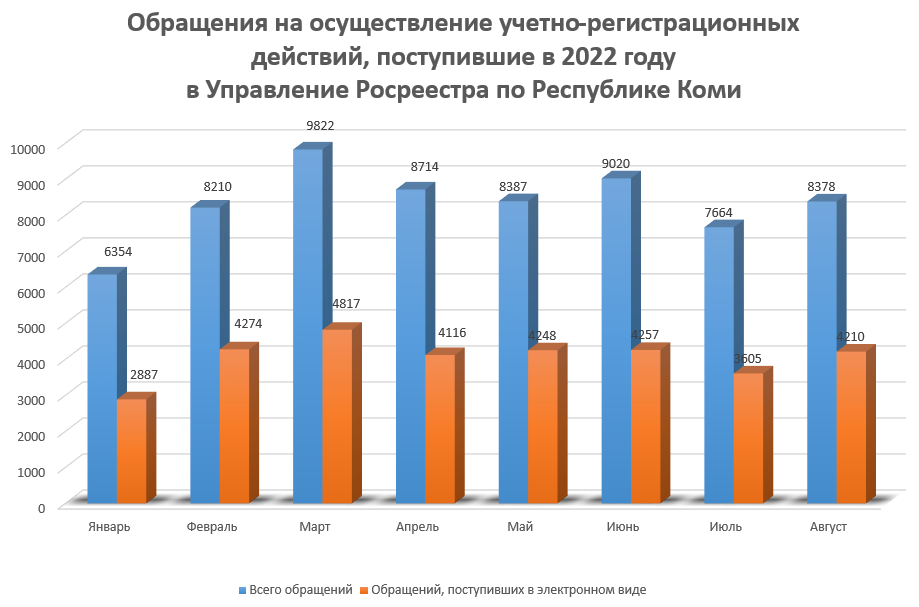 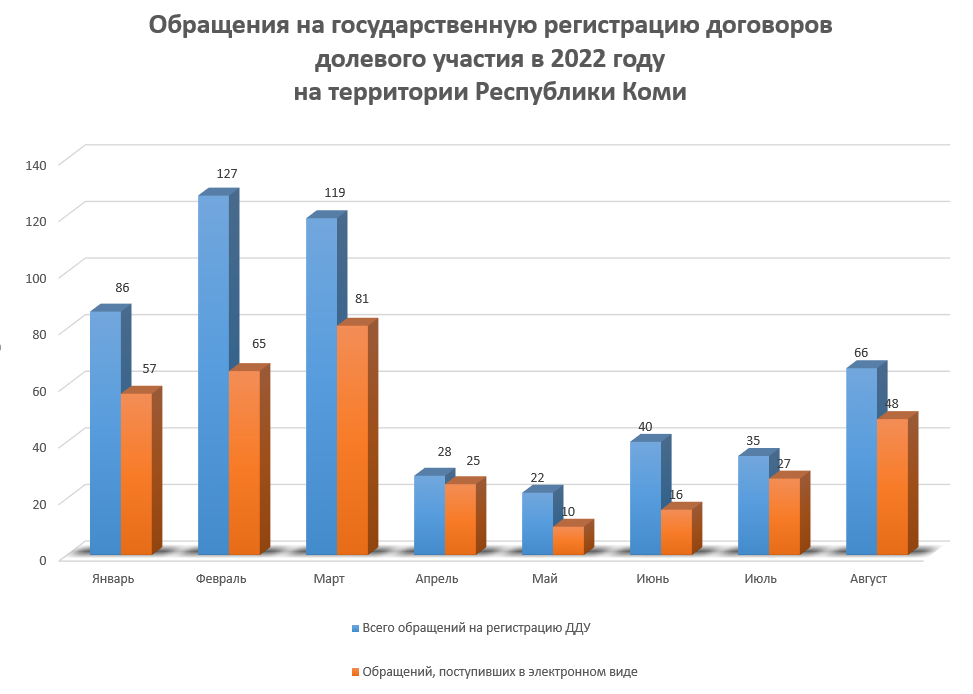 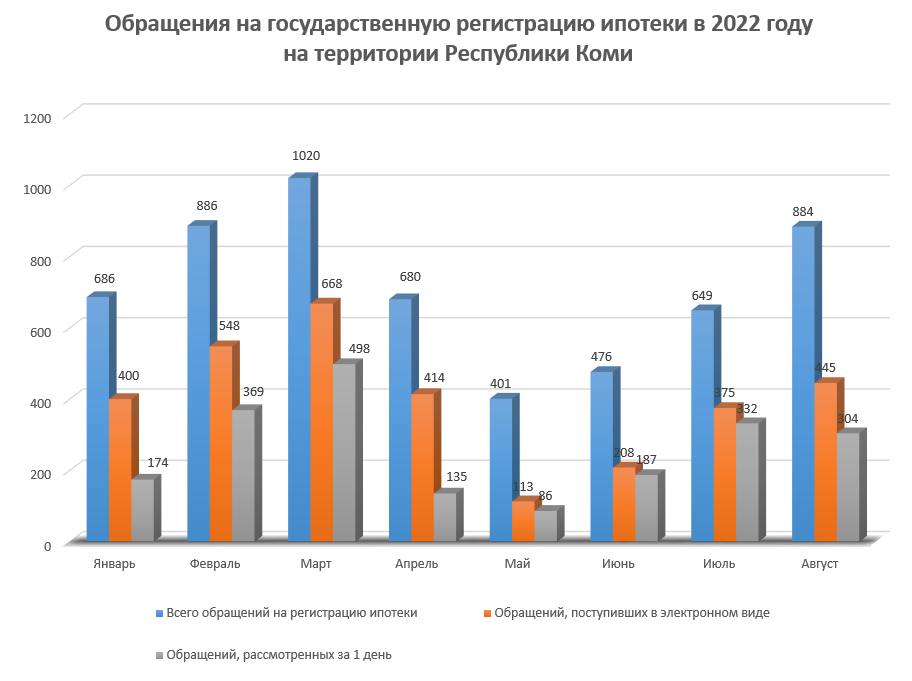 